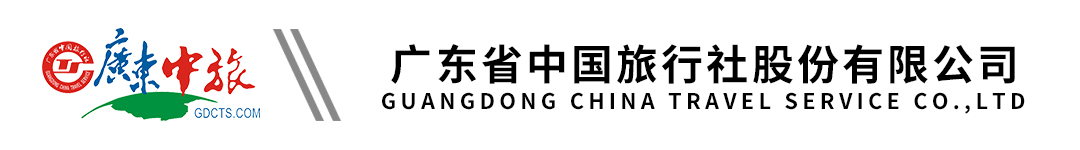 【惠·散拼】顺德1天|清晖园|逢简水乡|华盖路美食步行街行程单行程安排费用说明其他说明产品编号JY1684724028FS出发地广州市目的地顺德区行程天数1去程交通无返程交通无参考航班无无无无无产品亮点1.游顺德精华景点：“广东小庄周”逢简水乡，“美食聚集地”华盖路步行街，“岭南四 大名园之首”清晖园。1.游顺德精华景点：“广东小庄周”逢简水乡，“美食聚集地”华盖路步行街，“岭南四 大名园之首”清晖园。1.游顺德精华景点：“广东小庄周”逢简水乡，“美食聚集地”华盖路步行街，“岭南四 大名园之首”清晖园。1.游顺德精华景点：“广东小庄周”逢简水乡，“美食聚集地”华盖路步行街，“岭南四 大名园之首”清晖园。1.游顺德精华景点：“广东小庄周”逢简水乡，“美食聚集地”华盖路步行街，“岭南四 大名园之首”清晖园。天数行程详情用餐住宿D1广州-顺德-返程早餐：X     午餐：X     晚餐：X   无费用包含交通：根据人数安排5-53座旅游车交通：根据人数安排5-53座旅游车交通：根据人数安排5-53座旅游车费用不包含1、行程外私人所产生的个人费用；1、行程外私人所产生的个人费用；1、行程外私人所产生的个人费用；预订须知1、此行程所标注的行车/景点时间均为约数，请以实际行车及司机安排为准。 2、为满足出行条件 ，导游或会根据实际情况，与同向旅游线路拼车出行。     3、低于10人不安排导游，  由司机安排游玩项目。